COMUNE DI MOTTA MONTECORVINO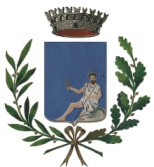 (Provincia di Foggia)Carissimi studenti, genitori, dirigente scolastico, docenti e personale ATA, buon inizio di anno scolastico 2023/2024, nella speranza che possa essere un anno sereno all’insegna dell’apprendimento, dell’amicizia e soprattutto della lealtà tra voi tutti.E’ proprio qui, nella scuola che possono nascere amicizie e legami duraturi, è proprio qui che si sperimenta il valore della Comunità e voi potete fare in modo che la nostra Comunità cresca forte e coesa ponendo attenzione a ogni individuo che avete di fronte ma anche alle parole che utilizzate, ai gesti, agli atteggiamenti perché anche questi sanno costruire o demolire a seconda delle nostre finalità.Non dimenticate di avere un atteggiamento rispettoso verso l’ambiente, il luogo che vi ospita e verso le cose che utilizzate, siano esse di vostra proprietà che di uso pubblico.Incuriositevi ed imparate ogni giorno qualcosa di nuovo e di buono.Io e l’intera Amministrazione Comunale, vogliamo ribadire il nostro personale impegno e valorizzare il ruolo della scuola come luogo di studio, incontro, di relazione, come fondamentale luogo di formazione della coscienza civica, voi sarete i cittadini e i professionisti del futuro.Da parte nostra ci sarà massima attenzione per garantire la sicurezza di tutti, e non mancherà come non è mai mancata la collaborazione con il dirigente scolastico, gli insegnanti e il personale ATA.Voglio chiudere con una frase di un grande educatore, Robert Baden Powell:“Quando guardate, guardate lontano, e anche quando credete di star guardando lontano, guardate ancora più lontano”.A voi tutti gli auguri, a nome dell’intera Amministrazione Comunale, per un sereno e proficuo anno scolastico 2023/2024.Motta Montecorvino, 14 Settembre 2023              Il Sindaco e l’Amministrazione Comunale